Nombre: __________________________  Bloque: ________  Fecha: __________________________La hora en españolA. ¿Qué hora es? Give the time for each clock shown.1.   ___________________________________________________________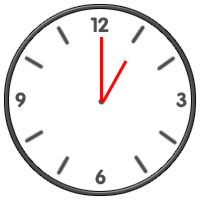 2. ____________________________________________________________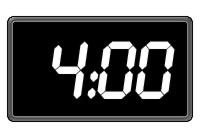 3.  pm _________________________________________________________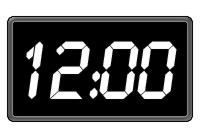 4. ____________________________________________________________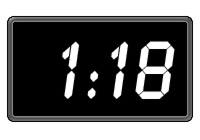 5. ____________________________________________________________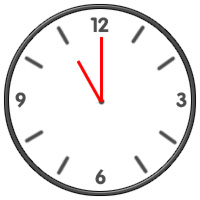 6. ____________________________________________________________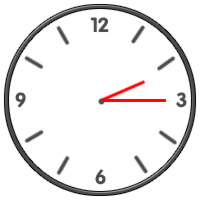 7. ____________________________________________________________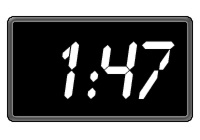 8. ____________________________________________________________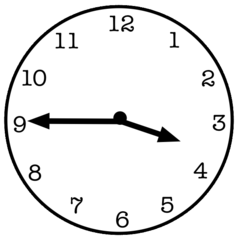 B. ¿A qué hora es? Answer each question in a complete sentence giving the correct time.1. ¿A qué hora es la escuela? ______________________________________________________________________________2. ¿A qué hora es el almuerzo (lunch)?_______________________________________________________________________________3. ¿A qué hora es la clase de español?_______________________________________________________________________________4. ¿A qué hora es la cena (dinner)?_______________________________________________________________________________C. Select the correct time in Spanish from the options.1. 11:00 AM	a. Son las once de la mañana.		b. Son las doce de la mañana.		c. Son las once de la tarde.2. 1:00 PM	a. Es la una de la mañana.		b. Es la una de la noche.		c. Es la una de la tarde.3. 3:45 AM	a. Son las cuatro menos cuarto de la mañana.		b. Son las tres y cuarto de la mañana.4. 12:00 PM	a. Es el mediodía.			b. Es la medianoche.			c. Es la una de la tarde.5. 12:00 AM	a. Es el mediodía.			b. Es la medianoche.			c. Son las dos de la noche.